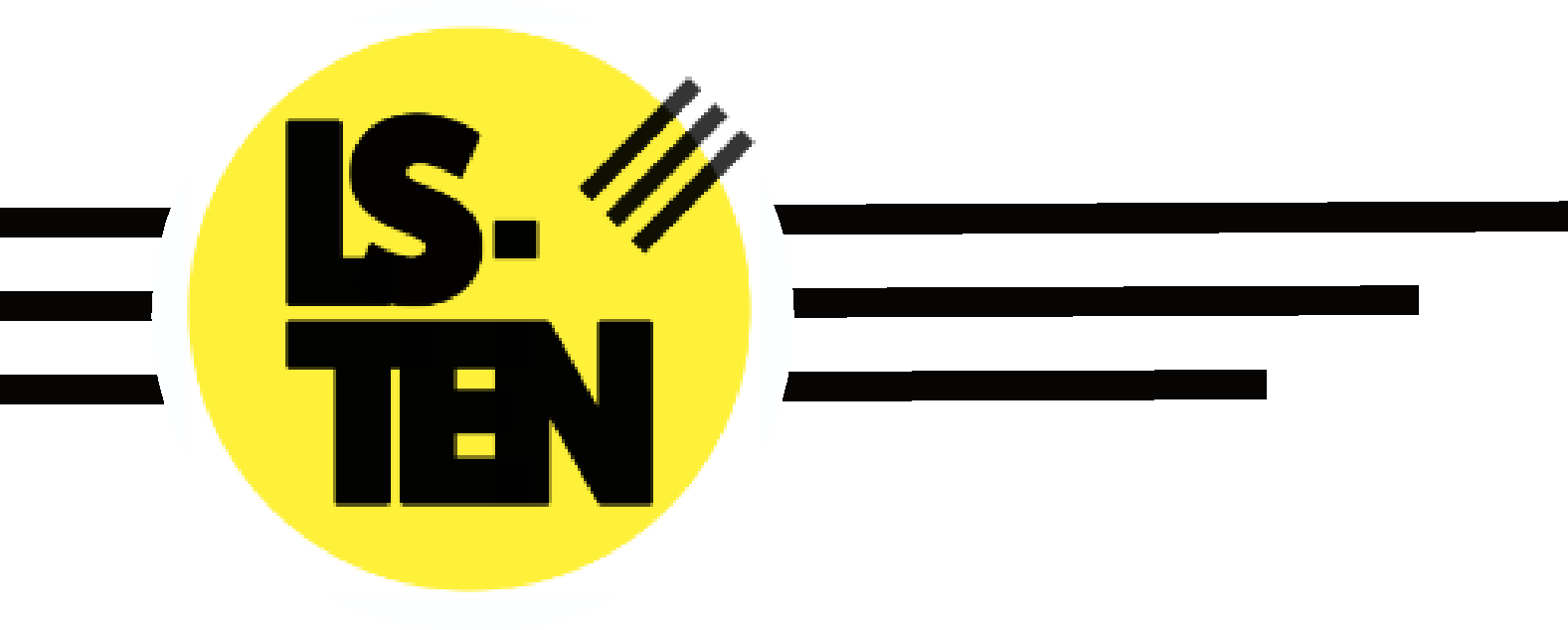 Accessibility PlanIssued by: Amy Harrison (Business Manager)Issue Date: 01/09/2020Last Review Date: 18/01/2023Next Review Date: 01/07/2023Contents:Aims of the Accessibility PlanThe accessibility audit Planning duty 1: Curriculum Planning duty 2: Physical environment Planning duty 3: Information Aims of the Accessibility PlanThis plan outlines how LS-TEN aims to increase access to education for pupils with disabilities in the three areas required by the planning duties in the Equality Act 2010 (i.e. the curriculum, physical environment and information). A person is regarded as having a disability under the Act where they have a physical or mental impairment that has a substantial and long-term adverse effect on their ability to carry out normal day-to-day activities. This plan aims to:Increase the extent to which pupils with disabilities can participate in the curriculum. Improve the physical environment of the school to enable pupils with disabilities to take better advantage of education, benefits, facilities and services provided. Improve the availability of accessible information to pupils with disabilities. The above aims will be delivered within a reasonable timeframe, and in ways which are determined after taking into account pupils’ disabilities and the views of parents and pupils. In the preparation of an accessibility strategy, the LA must have regard to the need to allocate adequate resources in the implementation of this strategy. The governing board also recognises its responsibilities towards employees with disabilities and will:Monitor recruitment procedures to ensure that individuals with disabilities are provided with equal opportunities. Provide appropriate support and provision for employees with disabilities to ensure that they can carry out their work effectively without barriers. Undertake reasonable adjustments to enable staff to access the workplace. The plan will be resourced, implemented, reviewed and revised in consultation with:Pupils’ parents/carersThe CEO, Head of Education and other relevant members of staff. Governors. External partners, including roll schoolsThis plan is reviewed every year to take into account the changing needs of the school and its pupils. The plan is also reviewed where the school has undergone a refurbishment. The Accessibility Audit The School Leadership inclusive of the executive and governance will undertake an annual Accessibility Audit. The audit will cover the following three areas:Access to the curriculum – the board will assess the extent to which pupils with disabilities can access the curriculum on an equal basis with their peers. Access to the physical environment – the board will assess the extent to which pupils with disabilities can access the physical environment on an equal basis with their peers. Access to information – the board will assess the extent to which pupils with disabilities can access information on an equal basis with their peers.When conducting the audit, all kinds of disabilities and impairments will be considered, including, but not limited to, the following:Ambulatory disabilities – this includes pupils who use a wheelchair or mobility aid Dexterity disabilities – this includes those whose everyday manual handling of objects and fixtures may be impairedVisual disabilities – this includes those with visual impairments and sensitivities Auditory disabilities – this includes those with hearing impairments and sensitivities Comprehension – this includes hidden disabilities, such as autism and dyslexia The findings from the audit will be used to identify short-, medium- and long-term actions to address specific gaps and improve access. All actions will be carried out in a reasonable timeframe, and after taking into account pupils’ disabilities and the preferences of their parents. The actions that will be undertaken are detailed in the following sections of this document. Planning duty 1: CurriculumPlanning duty 2: Physical environmentPlanning duty 3: InformationIssue What Who WhenOutcomeReviewShort termStaff members do not know whether the curriculum is accessible Audit of the curriculum Head of Education, teachers, SENCO / Director of EducationJanuary 2023Management and teaching staff are aware of the accessibility gaps in the curriculum –Curriculum is tailored to learning following baseline and ongoing assessmentSummer 2023Short termStaff members do not have the skills to support pupils with SEND INSET provided to staff members Training for teachers on differentiating the curriculum Director of Education, external advisors, SENCOJanuary 2023Staff members have the skills to support pupils with SEND – addressed through;Access training packages online and in personTrauma informed practice trainingSummer2023Medium termSchool trips do not take into account pupils with SEND Needs of pupils with SEND are incorporated into the planning processTeachers, SENCO January 2023Planning of school trips takes into account pupils with SEND Reviewed on a case by case basisInformed by EHCPsSummer2023Long termPupils with SEND cannot access lessons Provide tablets / electronic notepads and other adjustments for pupils with SENDElectronic remote learning, bespoke 121 and 2 to 1 learningTwilight session / amended timetableTime out spaces available Head of Education, CEO, SENCO Summer 2022Pupils with SEND can access lessons Summer 2023Issue What Who WhenOutcomeReviewShort termManagement does not know if the school’s physical environment is accessible Audit of physical environment CEO, H&S Lead, Business Manager and LandlordsSummer 2022School is aware of accessibility barriers to its physical environment and will make a plan to address themClassrooms rotated / lift repaired maintained regularlyListening to the dynamic needs of learnersJanuary 2023May 2023July 2023Medium termLearning environment of pupils with visual impairments is not accessible Incorporation of appropriate colour schemesDisplay screensSeating arrangementsLightingHandouts and resources – colours, fontsLiaison with home to ensure visual aids are brought to schoolHead of Education, CEOSummer 2022Learning environment is accessible to pupils with visual impairments January 2023Medium termLearning environment on the first floorLift access into Education space needs regular service.CEO, H&S ManagerSummer 2022Lift access to the education space uninterrupted.January 2023Long termChildren with physical disabilities have limited access to skatepark use.Introduce additional disability friendly equipment and modify ramps internally and externally.Adapted bikes available, pads and protective gearCoaches trained in working with those with disabilitiesCEO, H&S Manager and building contractorsSummer 2022Skatepark is fully accessible Summer 2023Issue What Who WhenOutcomeReviewShort termManagement staff do not know whether school information is accessible or not Audit of information and delivery proceduresCOO, Business Manager, CEO, Director Of EducationSummer 2022School is aware of accessibility gaps to its information delivery procedures WebsiteSummer 2023Short termSchool does not know how to make written information accessible Schools seeks advice from external advisors including Scope.COO, Business Manager, CEO, Director Of EducationSummer 2022School is aware of local services for converting written information into alternative formats EAL / Scope links(Hamara)Summer 2023Medium termWritten information is not accessible to pupils with visual impairments Provide written information in alternative formats Incorporate appropriate colour schemes when refurbishing and install window blindsCOO, Business Manager, CEO, Director Of EducationSummer 2022Written information is fully accessible to children with visual impairments Summer 2023Long termSchool website is not accessible to children with SENDAudit of websiteCOO, Business ManagerSummer 2022Website is fully accessible Summer 2023